西南财经大学高等学历继续教育专科社会实践报告撰写内容及格式规范为规范我校高等学历继续教育专科社会实践报告的管理，突出应用型人才培养目标，强化专科学生的社会意识，培养专科学生的综合实践能力，特制订本规范。一、写作目的提高学生运用所学知识分析问题、解决问题的能力，鼓励学生结合实际工作中的各类情况进行合理分析，综合判断，提出应对措施。二、写作程序实践报告写作主要分为四个阶段：制订计划、提交实践报告、教师指导和成绩评定，四个阶段均在“西财在线”—“学习平台”—“实践环节”中完成。三、写作要求（一）形式要求社会实践报告可以是学生结合自身实际工作的阶段性工作总结，也可以是结合所学专业与实践情况撰写的调查报告、实习报告等。（二）内容要求1、标题标题可以是公文式标题，例如《关于……的实践报告》；也可以是观点式标题，例如《社会是大课堂，实践长真知识》。 2、前言说明社会实践的参加者、实践的主题、时间、地点，简要说明此次实践活动的预期目标，并用“现将此次实践活动的有关情况报告于下”过渡到正文。3、正文正文至少应包括以下四个部分：（1）实践目的：介绍实践的目的与意义，简述实践单位或部门的概况及发展情况，说明实践要求等内容。（2）实践内容：先介绍实践安排概况，包括时间，内容，地点等，然后按照安排顺序逐项介绍具体实践流程与实践工作内容、专业知识与专业技能在实践过程中的应用。以记叙或白描手法为基调，在完整介绍实践内容基础上，对自己认为有重要意义或需要研究解决的问题重点介绍，其它一般内容则简述。
    （3）实践结果：围绕实践目的要求，重点介绍对实践中发现的问题的分析，思考，提出解决问题的对策、建议等。分析讨论及对策建议要有依据，有参考文献，并在正文后附录。分析讨论的内容及推理过程是实践报告的重要内容之一，包括所提出的对策建议，是反映或评价实习报告水平的重要依据。
    （4）实践总结或体会：用自己的语言对实践的效果进行评价，着重介绍自己的收获体会，内容较多时可列出小标题，逐一汇报。总结或体会的最后部分，应针对实践中发现的自身不足之处，简要地提出今后学习，锻炼的努力方向。
    4、落款署名和报告时间。写上参加实践者的个人或群体（如班、组），报告完成的时间。应该注意的是，写作时可以按以上几部分构思，但行文时不要写上“前言”、“正文”、“结语”、“落款”等字，而要写具体的标题性文字，如“基本情况”、“主要体会”、“几点思考”、“问题和建议”等。（三）格式要求1、实践报告题目：三号黑体，加粗，居中2、一级标题：四号黑体，首行缩进两字符 二级标题：小四黑体，首行缩进两字符 二级以下标题：小四黑体，首行缩进两字符3、正文：小四宋体，行间距固定值20磅，段落首行缩进两字符4、署名及报告完成时间：黑体小四号四、社会实践报告成绩社会实践报告成绩在老师指导结束后由指导老师给定，指导老师将根据社会实践报告内容质量、字数、格式规范等指标给分，60分为合格分。附件：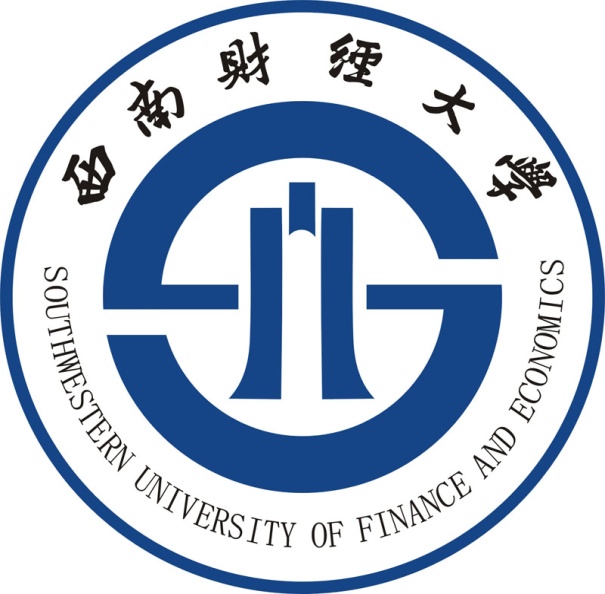 西南财经大学Southwestern University of Finance and Economics**单位实践（实习）报告专业：                      年级：                      姓名：                      学号：                      时间：                      实践报告题目一、××××基本情况实践（调查）目标（黑体小四号）：×××××××××××××（宋体小四号）
实践（调查）时间（黑体小四号）：×××××××××××××（宋体小四号）
实践（调查）对象（黑体小四号）：×××××××××××××（宋体小四号）
实践（调查）方式（黑体小四号）：×××××××××××××（宋体小四号）……二、正文（主要过程、体会及思考）（空1行，论文正文，小四宋体，行间距固定值20磅，段落首行空2个字）××××××××××××××××××××××××××××××××××××××××××××××××××××××××××××××××××
    （一）主要过程××××××××××××××××××××××××××××××××××××××××××××××××××××××××××××××××××××××××××××  （二）问题、体会、分析、思考××××××××××1．价值及作用×××××××××××××××××××××××××××××××××（1）价值①真正实现政务公开××××××××××××××××××××××××××××××××××××××××××××××××××××××××××××××××××……三、建议××××××××××××××××××××××××××××××××××××××××××××××××××××××××××××××××××……                                       署名：（黑体小四号）                                       报告完成时间：（黑体小四号）